О проведении общественных обсуждений предварительных материалов оценки воздействия на окружающую среду по объекту: «Создание производства автомобильных тормозных дисков и суппортов в Свердловской области»Руководствуясь Федеральным законом от 06 октября 2003 года № 131-ФЗ «Об общих принципах организации местного самоуправления в Российской Федерации», приказом Министерства природных ресурсов и экологии Российской Федерации от 01 декабря 2020 года № 999 «Об утверждении требований к материалам оценки воздействия на окружающую среду», Уставом Верхнесалдинского городского округа, Порядком организации общественных обсуждений среди населения о намечаемой хозяйственной и иной деятельности, которая подлежит экологической экспертизе, на территории Верхнесалдинского городского округа, утвержденным постановлением администрации Верхнесалдинского городского округа от 04.07.2023 № 1417 «Об утверждении Порядка организации общественных обсуждений среди населения о намечаемой хозяйственной и иной деятельности, которая подлежит экологической экспертизе, на территории Верхнесалдинского городского округа»,ПОСТАНОВЛЯЮ:1. Провести общественные обсуждения предварительных материалов оценки воздействия на окружающую среду (ОВОС) по объекту: «Создание производства автомобильных тормозных дисков и суппортов в Свердловской области» (Заказчик: общество с ограниченной ответственностью «РП1», ОГРН 1226600084116; ИНН 6623142124, юридический адрес: 624760, Россия, Свердловская область, город Верхняя Салда, улица Владислава Тетюхина, здание № 1/1, помещение № 113, адрес электронной почты - mail@prod.rossko.ru; Исполнитель работ: общество с ограниченной ответственностью «Энгерта Проект», ОГРН 1217700087615, ИНН 9717099448, КПП 771701001, юридический адрес: 129085, Россия, город Москва,                             улица Годовикова, дом № 9, строение № 1, этаж № 5, помещение № 5.8/5.8.1, адрес электронной почты info@engerta.ru).2. Установить место и сроки доступности материалов общественных обсуждений: в бумажном виде - 624760, Свердловская область, город Верхняя Салда, улица Энгельса, дом № 46 (здание администрации Верхнесалдинского городского округа, кабинет № 102, понедельник-четверг с 8-00 до 13-00 часов, с 14-00 до 17-00 часов, пятница с 8-00 до 13-00 часов, с 14-00 до 16-00 часов, рабочие дни), в электронном виде - сайт Заказчика: https://titanium-valley.com/ob-oez/nashi-rezidenty/obshchestvo-s-ogranichennoy-otvetstvennostyu-rp1/ с 29.03.2024 по 28.04.2024.3. Установить, что замечания, комментарии и предложения в отношении объекта общественных обсуждений принимаются с 29.03.2024 по 08.05.2024  в письменном виде с предоставлением согласия на обработку персональных данных и указанием для физических лиц – фамилии, имени, отчества (последнее – при наличии), адреса, контактного телефона, адреса электронной почты (при наличии), для юридических лиц – наименования, фамилии, имени, отчества (последнее – при наличии), должности представителя организации, адреса (место нахождения) организации, телефона организации: 1) в бумажном виде - в администрации Верхнесалдинского городского округа по адресу 624760, Свердловская область, город Верхняя Салда,                 улица Энгельса, дом № 46, кабинет № 102, понедельник-четверг с 8-00 до 13-00 часов, с 14-00 до 17-00 часов, пятница с 8-00 до 13-00 часов, с 14-00 до 16-00 часов, рабочие дни);2) в электронном виде - по электронному адресу strelnikova@v-salda.ru.4. Общественные обсуждения провести в форме опроса с 29.03.2024 по 28.04.2024.5. Утвердить форму опросных листов общественных обсуждений в форме опроса предварительных материалов оценки воздействия на окружающую среду (ОВОС) по объекту: «Создание производства автомобильных тормозных дисков и суппортов в Свердловской области» (прилагается).6. Установить, что в течение срока доступности объекта общественного обсуждения опросные листы доступны:1) в бумажном виде по адресу: 624760, Россия, Свердловская область, город Верхняя Салда, улица Энгельса, дом № 46 (здание администрации Верхнесалдинского городского округа, кабинет № 102, понедельник-четверг с 8-00 до 13-00 часов, с 14-00 до 17-00 часов, пятница с 8-00 до 13-00 часов,                   с 14-00 до 16-00 часов, рабочие дни).2) в электронном виде на официальном сайте Верхнесалдинского городского округа - http://www.v-salda.ru;6.1 В течение срока доступности объекта общественного обсуждения опросные листы принимаются:- в здании администрации Верхнесалдинского городского округа по адресу: 624760, Свердловская область, город Верхняя Салда, улица Энгельса, дом № 46, кабинет № 102, понедельник-четверг с 8-00 до 13-00 часов,                          с 14-00 до 17-00 часов, пятница с 8-00 до 13-00 часов, с 14-00 до 16-00 часов, рабочие дни;- по электронному адресу - strelnikova@v-salda.ru.7. Отделу по жилищно-коммунальному хозяйству администрации Верхнесалдинского городского округа:1) организовать размещение уведомления Общества с ограниченной ответственностью «РП1» о проведении общественных обсуждений на официальном сайте Верхнесалдинского городского округа http://v-salda.ru в срок до 24.03.2024;2) организовать проведение общественных обсуждений в соответствии с настоящим постановлением и Порядком организации общественных обсуждений среди населения о намечаемой хозяйственной и иной деятельности, которая подлежит экологической экспертизе, на территории Верхнесалдинского городского округа, утвержденным постановлением администрации Верхнесалдинского городского округа от 04.07.2023 № 1417 «Об утверждении Порядка организации общественных обсуждений среди населения о намечаемой хозяйственной и иной деятельности, которая подлежит экологической экспертизе, на территории Верхнесалдинского городского округа».8. Рекомендовать Обществу с ограниченной ответственностью «РП1» организовать информирование всех заинтересованных лиц, в том числе граждан, общественных организаций (объединений) и юридических лиц, интересы которых могут быть прямо или косвенно затронуты планируемой хозяйственной или иной деятельностью, о начале общественных обсуждений предварительных материалов оценки воздействия на окружающую среду (ОВОС) по объекту: «Создание производства автомобильных тормозных дисков и суппортов в Свердловской области». 9. Настоящее постановление вступает в силу с момента его подписания.10. Настоящее постановление разместить на официальном сайте Верхнесалдинского городского округа http://v-salda.ru.11. Контроль за исполнением настоящего постановления оставляю за собой.И.о. главы Верхнесалдинского городского округа                                                                                   А.Б. ДушинПриложение к постановлению администрации Верхнесалдинского городского округаот_______________№________________«О проведении общественных обсуждений предварительных материалов оценки воздействия на окружающую среду по объекту: «Создание производства автомобильных тормозных дисков и суппортов в Свердловской области»ФормаОПРОСНЫЙ ЛИСТобщественных обсуждений в форме опроса предварительных материалов оценки воздействия на окружающую среду (ОВОС) по объекту: «Создание производства автомобильных тормозных дисков и суппортов в Свердловской области»Уважаемый участник общественных обсуждений!              В соответствии с Федеральным законом от 23 ноября 1995 года № 174-ФЗ «Об экологической экспертизе», приказом Министерства природных ресурсов и экологии Российской Федерации от 1 декабря 2020 года № 999 «Об утверждении требований к материалам оценки воздействия на окружающую среду», постановлением администрации Верхнесалдинского городского округа от 04.07.2023 № 1417 «Об утверждении Порядка организации общественных обсуждений среди населения о намечаемой хозяйственной и иной деятельности, которая подлежит экологической экспертизе, на территории Верхнесалдинского городского округа», постановлением администрации Верхнесалдинского городского округа от ______2024 № ____  «О проведении общественных обсуждений предварительных материалов оценки воздействия на окружающую среду по объекту: «Создание производства автомобильных тормозных дисков и суппортов в Свердловской области» в период с 29.03.2024 по 28.04.2024 назначены общественные обсуждения в форме опроса предварительных материалов оценки воздействия на окружающую среду (ОВОС) по объекту: «Создание производства автомобильных тормозных дисков и суппортов в Свердловской области». Разъяснения о порядке заполнения опросного листа:1. Опросные листы доступны (размещение опросных листов):- в бумажном виде - по адресу: 624760, Россия, Свердловская область, город Верхняя Салда, улица Энгельса, дом 46 (здание администрации Верхнесалдинского городского округа, кабинет 102, понедельник-четверг с 8-00 до 13-00 часов, с 14-00 до 17-00 часов, пятница с 8-00 до 13-00 часов, с 14-00 до 16-00 часов, рабочие дни);- в электронном виде - на официальном сайте Верхнесалдинского городского округа - http://www.v-salda.ru/2. Опросный лист заполняется по всем пунктам, указанным в опросном листе и подписывается участником общественных обсуждений (п.3 не заполняется, если у участника общественных обсуждений нет комментариев, замечаний и предложений). 3. Заполненные опросные листы принимаются (сбор опросных листов):- в здании администрации Верхнесалдинского городского округа по адресу - 624760, Свердловская область, город Верхняя Салда, улица Энгельса, дом 46, кабинет № 102, понедельник-четверг с 8-00 до 13-00 часов, с 14-00 до 17-00 часов, пятница с 8-00 до 13-00 часов, с 14-00 до 16-00 часов, рабочие дни;- по электронному адресу - strelnikova@v-salda.ru.Опросный лист1. Информация об участнике общественных обсуждений в форме опроса:1.1. Фамилия, имя, отчество __________________________________________________________________________1.2. Место жительства: __________________________________________________________________________1.3. Контактная информация (адрес, телефон, электронный адрес, иное): __________________________________________________________________________1.4. Наименование организации, адрес, телефон (если участник является представителем организации): ____________________________________________________________________________________________________________________________________________________2. Вопросы, выносимые на общественные обсуждения:3. Дополнительное место для изложения в свободной форме позиции (комментариев, замечаний и предложений) участника общественных обсуждений по объекту общественных обсуждений:Дата и подпись участника общественных обсуждений:______________________________________________ (Участник общественных обсуждений, подписывая настоящий опросной лист, дает свое согласие на включение своих персональных данных, в протокол общественных обсуждений в форме опроса и приложений к нему согласно статье 9 Федерального закона от 27.07.2006 г. № 152-ФЗ "О персональных данных". Протокол общественных обсуждений в форме опроса и приложения к нему будут включены в документацию, которая будет передана на государственную экологическую экспертизу. Данное согласие на обработку персональных данных действует бессрочно. Отзыв данного согласия на обработку персональных данных осуществляется в порядке, установленном частью 2 статьи 9 Федерального закона от 27.07.2006 г. № 152-ФЗ "О персональных данных").Служебная информация:Дата поступления опросного листа в администрацию Верхнесалдинского городского округа «__» __________2024 годаФ.И.О., дата, подпись, должность представителя администрации Верхнесалдинского городского округа.________________________________________________________________________________Ф.И.О., дата, подпись представителя Заказчика. 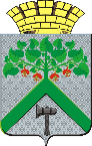 АДМИНИСТРАЦИЯВЕРХНЕСАЛДИНСКОГО  ГОРОДСКОГО  ОКРУГАПОСТАНОВЛЕНИЕАДМИНИСТРАЦИЯВЕРХНЕСАЛДИНСКОГО  ГОРОДСКОГО  ОКРУГАПОСТАНОВЛЕНИЕАДМИНИСТРАЦИЯВЕРХНЕСАЛДИНСКОГО  ГОРОДСКОГО  ОКРУГАПОСТАНОВЛЕНИЕот_________ №________г. Верхняя Салда№ВопросДаНет1Ознакомились ли Вы с документацией, вынесенной на общественные обсуждения?2Считаете ли Вы, что информация о планируемой деятельности представлена в достаточном объеме?3Есть ли у Вас к документации, вынесенной на общественные обсуждения, комментарии, замечания и предложения?